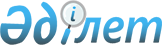 О признании утратившими силу некоторых постановлений акимата города ЛисаковскаПостановление акимата города Лисаковска Костанайской области от 29 марта 2011 года № 160      В соответствии со статьями 27, 43-1 Закона Республики Казахстан от 24 марта 1998 года "О нормативных правовых актах" акимат города Лисаковска ПОСТАНОВЛЯЕТ:

      1. Признать утратившими силу:

      постановление акимата города Лисаковска "О социальной помощи отдельным категориям нуждающихся граждан" от 1 февраля 2010 года № 41 (зарегистрировано в Реестре государственной регистрации нормативных правовых актов за № 9-4-161, опубликовано 18 марта 2010 года в газете "Лисаковская новь");

      постановление акимата города Лисаковска "О внесении изменений в постановление акимата от 1 февраля 2010 года № 41 "О социальной помощи отдельным категориям нуждающихся граждан" от 6 апреля 2010 года № 128 (зарегистрировано в Реестре государственной регистрации нормативных правовых актов за № 9-4-162, опубликовано 15 апреля 2010 года в газете "Лисаковская новь");

      постановление акимата города Лисаковска "О внесении дополнений в постановление акимата от 1 февраля 2010 года № 41 "О социальной помощи отдельным категориям нуждающихся граждан" от 22 июня 2010 года № 286 (зарегистрировано в Реестре государственной регистрации нормативных правовых актов за № 9-4-166, опубликовано 29 июля 2010 года в газете "Лисаковская новь").

      2. Настоящее постановление вводится в действие со дня принятия.


					© 2012. РГП на ПХВ «Институт законодательства и правовой информации Республики Казахстан» Министерства юстиции Республики Казахстан
				
      Аким города

В. Радченко
